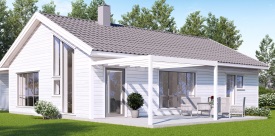 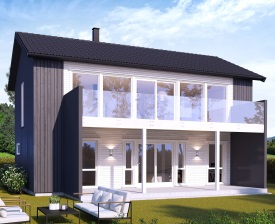 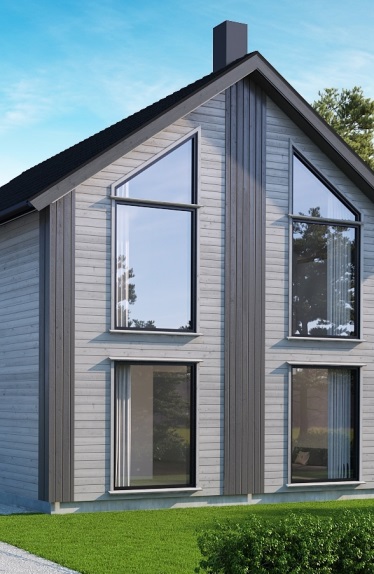 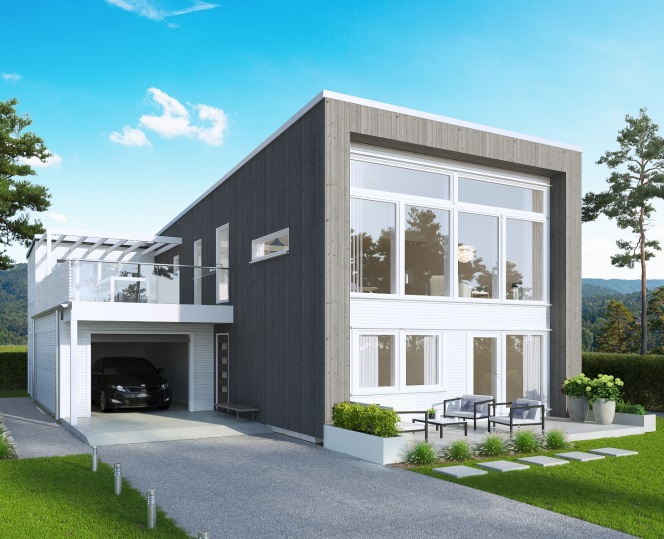 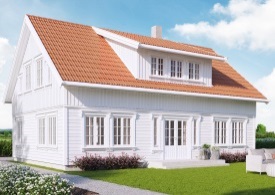 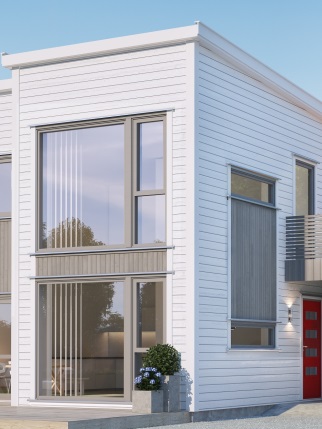 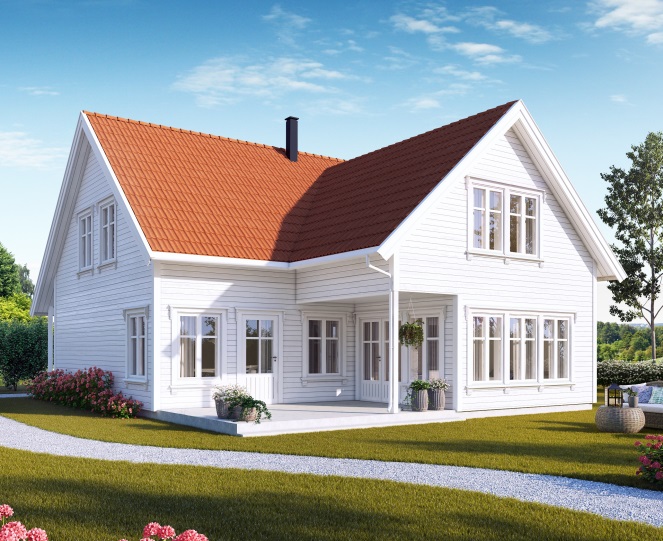 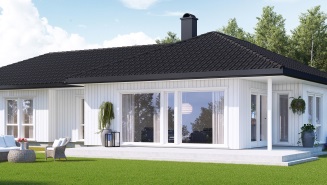 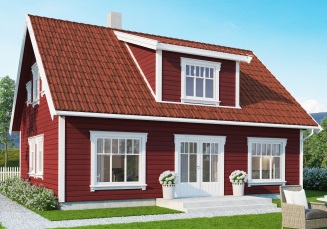 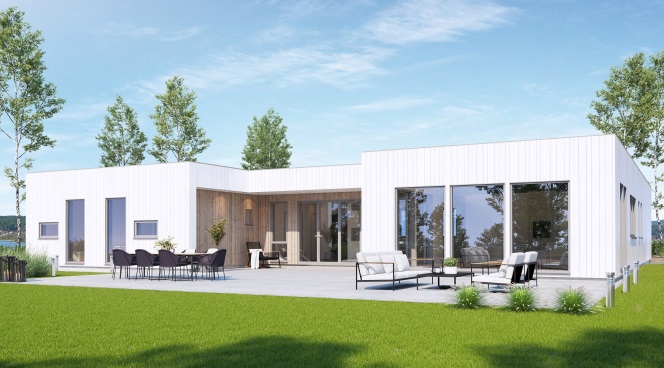 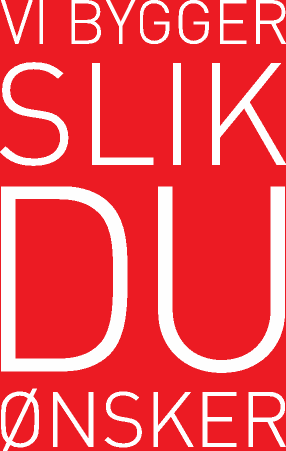 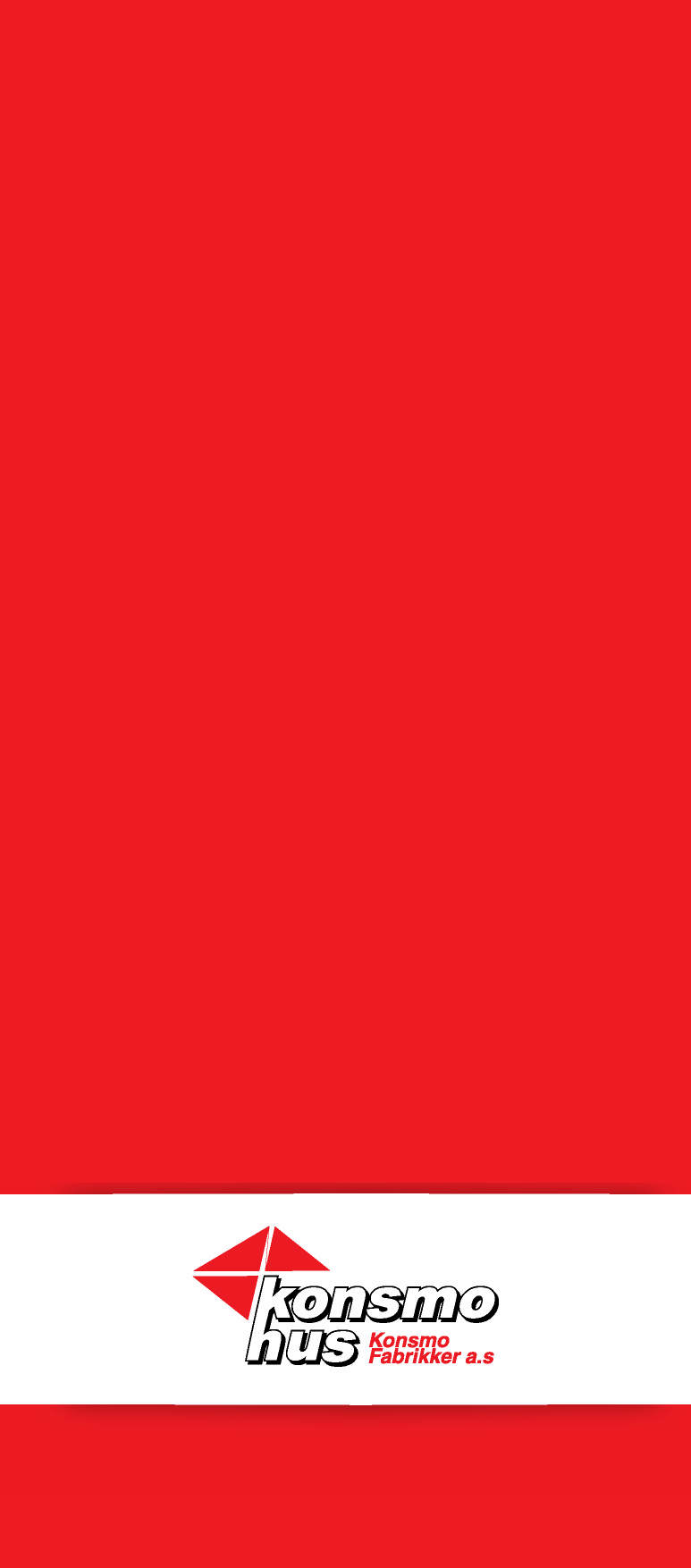 Konsmo Fabrikker AS leverer boliger i elementbasert byggesystem.Produksjonen skjer innendørs ved hovedanlegget på Konsmo, og er underlagt strenge rutiner og kvalitetskontroll.Byggesystemet er typegodkjent av SINTEF, og underlagt årlig kontroll.Bedriften har innført kildesortering i produksjonen, og produksjons-anlegget oppvarmes med gjenvinning av avfall.Konsmo Fabrikker AS innehar sentral godkjenning og er medlem av Boligprodusentenes Forening.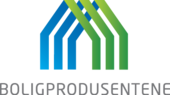 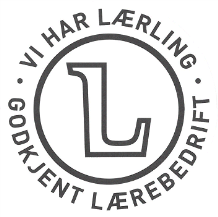 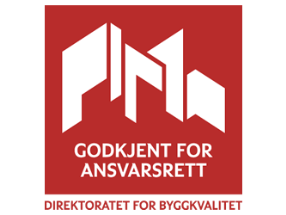 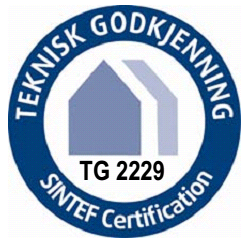 Tegninger, byggeledelse og byggesøknad med ansvarsretter for de entrepriser som inngår i kontrakt.Konsmo Fabrikker AS forbeholder segretten til å foreta endringer i valg av materialer, leverandør og konstruksjon, forutsatt at opprinnelig funksjon og kvalitet opprettholdes.TakstolerPrefabrikkerte takstoler eller sperrer, med tett underkledd gesims.TaktekkeSkarpnes dobbelkrum betongtakstein på diffusjonsåpen undertaksplate med duk. Andre løsninger benyttes for tak under 18°.Impregnerte sløyfer, lekter, vindskier, vann- og pannebord.Stigetrinn til pipe, takhatt for soil og radon, fuglelister og snøfangere langs hele raftet.SkråtakTakbjelke som del av takstol eller sperr isolert med 300 mm Glava Proff 35.Hus med W-takstol.Himlingsløsning for tekniske installasjoner.  Fuktsperre og 300 mm Glava Proff 34 mot kaldt loft.Materialer - veggYtterveggselementer 48x198 mm reisverk, 12 mm asfaltimpregnerte vindtett plater, utlekting og 19 mm impregnert kledning (profil tilpasses hustype iht. profilkart).Grunning og mellomstrøk mot pristillegg.Elementene innfores på byggeplass med 48x48 mm, isoleres med 200+50 mm Glava Proff 34, fuktsperre og 13 mm gipsplate (ubehandlet).Annen platekledning mot pristillegg.VannbrettLaminert, trykkimpregnert.VinduerNorDan toppsving/fast karm iht. tegning og forskrifter.  Hvitmalt NCS S 0502-Y.SprosserUtenpåliggende pyntesprosser i hvitlakkert aluminium  iht. tegning Hovedinngangsdør Gilje hoveddør iht. tegning.FG godkjent lås og dørpumpe.Dørblad og karm i valgfri standardfarge.Balkongdør NorDan med vindbrems for trinnløs luftestilling, innvendig sylinderlås.Dørblad og karm hvitmalt NCS S 0502-Y.Bi-inngangsdør / boddørerTett bi-inngangsdør eller balkongdør med FG godkjent lås. Overflatebehandlet standard hvit.Heve/skyvedør NorDan, hvitmalt NCS S 0502-Y. Innvendig sylinderlås.GarasjeportHörmann isolert stålport iht. tegning. Lakkert standard hvit, RAL 9016.To sjikts tetting rundt vinduer og ytterdørerÅpning mellom karm og stenderverk tettes utvendig med skumlist og fugemasse.Innsetting av ytterdører på byggeplassHoveddør, heve/skyvedør og garasjeport/dør monteres på byggeplass.Balkong-/terrassegulv28x120 mm impregnerte terrassebord med avrundet kant. Balkong-/terrasserekkeImpregnert terrasserekke iht. tegning og standard detaljer.13 mm gipsplater (ubehandlet).Andre himlingsplater eller MDF-panel mot pristillegg.Lydhimling2 lag 13 mm gipsplater (ubehandlet) montert på 36x48 mm lekter opphengt i lydbøyler.Loftsluke/ inspeksjonslukeIsolert, grunnet hvit.  Karm ubehandlet.Grunnet fremføring ventilasjonsanleggkan himlingshøyden i enkelte rom,eller deler av rom, avvike fra tegning.Hus med betongplate på markUnder veggelementer monteres bunnsvill med tettelist mot betong.Yttervegger forankres til ringmur.Gulv over krypkjeller (stubbegulv)22 mm fuktbestandig gulvspon.Precut bjelkelag påfort 48x73 mm og isolert med 300 mm Glava Proff 34.Asfaltimpregnerte stubbegulvsplater.Etasjeskiller22 mm fuktbestandig gulvspon.I-bjelkelag, 350 mm.200 mm Glava Økonomi 38.Etasjeskille mot loftsplan22 mm fuktbestandig gulvspon.I-bjelkelag eller som del av takstoler.200 mm Glava Økonomi 38.Det leveres ikke gulv bak knevegg og over hanebjelke.Lydbjelkelag mellom leiligheter22 mm fuktbestandig gulvspon.13 mm gipsplater.36 mm trefiber trinnlydplate.22 mm fuktbestandig slissegulv.Bjelkelag med 200 mm Glava Økonomi 38.Skillevegger48x98 mm reisverk13 mm gipsplate (ubehandlet).Annen platekledning mot pristillegg.100 mm isolasjon, Glava Økonomi 38.Innvendig påforing mot murIht. gjeldene krav for valgte grunnmursystem. Knevegger loft48x98 mm kneveggstav som del av takstolFuktsperre48x48 mm innlekting med 50 mm Glava Proff 34.13 mm gipsplate (ubehandlet).Annen platekledning mot pristillegg.Brann-/lydveggDobbel isolert vegg (250 mm) med forskjøvet stenderverk, med 2 lag plater på hver side. Vegger i baderomOSB-finerstriper og 13 mm gipsplate for lokal våtromsbehandling.Fibo veggpanel etter avtale mot pristillegg.KjøleromLeveres ev. prefabrikkert jfr. tegning.Vegger mot kald bod og garasjeUtførelse som yttervegg, mengips erstatter utvendig kledning.Swedoor Style formpresset eller Stable massiv glatt.Dørblad og karm malt standard hvit,NCS S 0502-Y.  Glassfelt i dører hall – stue, vindfang - stue. Åpen eller tett i hvitmalt / beislakkert furu, modell Salvi eller Chili, fra Vegårshei Trappeverksted AS – Trapperingen.Taklist21x45 mm enkel skyggelist eller 15x70 mm profilert, furu.Listeklosser benyttes i overgang mellom skråtak og vegg ved profilert listverkKarm og fotlist12x58 mm slett kombilist eller 15x70 mm profilert, furu.ForingerFuru.Lister og foringer hvitmalt  NCS S 0502-Y.Spikerhull og skjøter leveres ubehandlet.KjøkkeninnredningFra Strai Kjøkken AS etter oppgitt bruttobeløp inkl. oppvaskkum, ventilator, frakt og montasje. Laminat benkeplate med rett kant. Kummer i rustfritt stål.Baderomsinnredning1 stk. 90 cm / 100 cm hvit slett baderomsinnredning  med heldekkende kunstmarmor servant.Seriekoblede røykvarslere iht. forskrifter med batteri-backup. (Leveres og monteres av elektriker.)1 stk. 6 kg ABE brannslokningsapparat pr. boenhet.Komfyrvakt (leveres av elektriker).TakrennerStål eller aluminium med overkrok (avhengig av blikkenslager) med nedløpsrør til overkant ferdig oppfylt terreng.BeslagNødvendige beslag under utvendige dører, samt spesialbeslag i forbindelse med elementer.PipebeslagHeldekkende pipebeslag til elementpipe, uten røykhatt. (Røykhatt inkl. i pipe.)GradrenneGradrenner i farge sort eller rød.TIL BADEROM, DUSJ OG WC LEVERES INNTEGNET UTSTYR ETTER FØLGENDE BESKRIVELSE:BadekarBadekar iht. tegning, med front/endepanel.Ettgreps blandebatteri med hånddusj.SlukerSluker  iht. forskrifter.ServantServant med ettgreps blandebatteri.DusjEttgreps blandebatteri med termostat.ToalettGulvmontert toalett med skjult vannlås, sete og lokk i hard plast.KjøkkenEttgreps blandebatteri.Kran og avløp for oppvaskmaskin.Annet 200 liter varmtvannsbereder pr. boenhet.Kran og avløp for vaskemaskin.1 stk. utvendig frostfri kran.Badekar, toaletter og servanter i hvit farge.Blandebatterier / kraner forkrommet.Enebolig / boenhet med eget vaskerom: Skyllekar i stål på vegg med ettgreps blandebatteri og avløp til sluk.GenereltLedningsnett med forgreninger og sluker i golv på grunn og trebjelkelag er inkl.  Avløpsledninger legges skjult.  Lufting avløp og radonbrønn føres over tak.DET LEVERES LYSPUNKTER, BRYTERE OG KONTAKTER ETTER FØLGENDE OPPSTILLING:Stue/Loftstue1 stk. dobbel stikkontakt pr. 4 m21 stk. stikkontakt for belysning1 stk. bryter3 stk. doble stikkontakter ved TV/audio1 stk. trekkerør for antenneSoverom	1 stk. dobbel stikkontakt pr. 4 m21 stk. punkt for belysning i tak1 stk. bryterKjøkken 5 stk. kontakter for fast elektrisk utstyr (stekeovn, kjøleskap, oppvaskmaskin, mikrobølgeovn og ventilator)1 stk. kontakt m/komfyrvakt for koketopp2 stk. uttak pr. 2 lm kjøkkenbenk2 stk. doble stikkontakter ved spiseplass1 stk. punkt for belysning under overskap1 stk. punkt for belysning i tak1 stk. stikkontakt for belysning2 stk. brytereBad	 1 stk. dobbel stikkontakt1 stk. punkt for belysning i taket1 stk. punkt for belysning over vask1 stk. bryter1 stk. varmekabel m. termostat (ekskl. støp/overdekning)WC 1 stk. enkel stikkontakt < 3 m²1 stk. dobbel stikkontakt > 3 m²1 stk. punkt for belysning i tak1 stk. bryter1 stk. varmekabel m. termostat (ekskl. støp/overdekning)Entre/hall/gang/vindfang 1 stk. dobbel stikkontakt pr. 6 m21 stk. punkt for belysning i tak1 stk. bryterTillegg i entre/hall/vindfang: 1 stk. ringeklokke.1 stk. trekkerør for svakstrøm Vaskerom 1 stk. dobbel stikkontakt til generelt1 stk. stikkontakt for vaskemaskin1 stk. stikkontakt for tørketrommel1 stk. punkt for belysning i tak1 stk. bryter1 stk. varmekabel m. termostat (ekskl. støp/overdekning)Teknisk:1 stk. stikkontakt for varmtvannsbereder1 stk. stikkontakt for ventilasjonsanleggEtter avtale mot pristillegg:1 stk. stikkontakt for sentralstøvsuger1 stk. opplegg for varmepumpe luft-luft Teknisk rom/garderobe/bod 1 stk. dobbel stikkontakt1 stk. punkt for belysning i tak1 stk. bryterUtvendig 1 stk. punkt for belysning ved hoveddør, bi-inngang / vaskeromsdør, samt balkongdør ved stue / kjøkken m/bryter1 stk. dobbel stikkontakt ved uteplass i forbindelse med stue og kjøkkenKaldt loft, hvor det er loftstige1 stk. punkt for belysning i tak1 stk. bryterGenerelt Jordelektrode og inntaksrør for stikkledninger er inkludert.Inntaksrør avsluttes 1 m utenfor ringmur.Utvendig inntaksskap iht. NEK399 er inkl.Sikringsskap med jordfeilautomater.Det elektriske anlegget monteres fortrinnsvis skjult, med unntak av lydvegger/himling.Hybelleilighet leveres med eget sikringsskap.Det forutsettes at det lokale energiverk leverer kortslutningssikret kabel med tilstrekkelig effekt helt fram til utvendig inntaksskap. Kostnader i forbindelse med dette er ikke medtatt.Byggestrøm besørges av byggherre.Balansert ventilasjonsanlegg med EC-teknologi og høyeffektiv roterende varmeveksler. Leveres med trykkvakt mot kjøkkenventilator.Følgende leveranser inngår ikke i kontrakten, med mindre dette er særskilt avtalt og beskrevet:Dører, vegger og annet utstyr/innredning som er stiplet inn på tegning, ei heller fremføring av vann/avløp til stiplet VVS-utstyrGrunnarbeider, tomtekostnader o.l.RadonsikringMur, støpearbeid, pipe og brannmurerUtvendige trapper og ramperInnpussing av vinduer og dører i murveggFester for rekke ved støpt terrasseStøping/sparkling av gulv og membran ifb. VarmekablerEv. reduksjonsventil og vannmålerMaling, tapetsering, flis og beleggarbeiderGarderobeskap / skyvedørsgarderober med innredningLamper ut og innvendigOppvarmingssystemer (panelovner, ildsteder, varmepumpe og lignende)SentralstøvsugerBrannstigerTelefoni, TV- og andre svakstrømsinstallasjonerMøbler og hvitevarerAvfallshåndteringByggestrømRøykhatt til pipeSluttrengjøring      www.nordan.no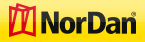            www.byggma.no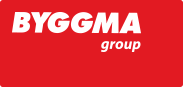 	                www.gilje.no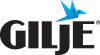    www.jeld-wen.no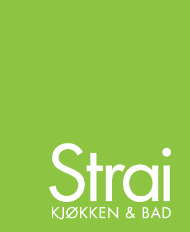 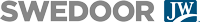  www.strai.no		             www.glava.no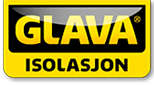   www.systemair.no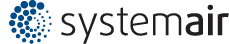                     www.boen.no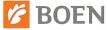             www.skarpnes.no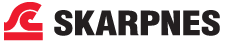     www.scanflex.no   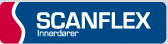 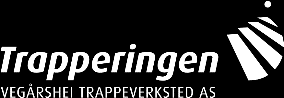 www.vegarshei.trapperingen.noside  0Generelt3  1Tak3  2Yttervegger i tre3  3Vinduer / ytterdører3  4Balkong / terrasse3  5Himling / skråtak4  6Gulv, bjelkelag og etasjeskiller4  7Innvendige vegger4  8Innvendige dører4  9Trapper410Listverk511Innredninger512Sikkerhet513Blikkenslagerarbeider514Rørleggerarbeider515Elektrikerarbeider616Ventilasjon717Ikke med i leveransen718Leverandører7